Вид: лепкаВозраст детей: 6-7 лет.Тема: «Фрукты для игры в магазин»Цель: продолжать учить детей передавать форму и характерные особенности фруктов при лепке с натуры, использовать знакомые приемы лепки: оттягивание, сглаживание.Задачи:- уточнить знания основных форм для лепки овощей (шар, цилиндр); - развивать аналитические способности детей - умение сопоставлять изображение с натурой и оценивать его в соответствии с тем, как натура передана в лепке;- воспитывать ответственность за выбранное дело, стимулировать желание изготовлять продукт для общего дела (игры в магазин, кафе).- расширение словарного запаса детей:названия: яблоко, груша, лимон, апельсин, мандарин, вишня, персик, абрикос, слива, хурма, банан, пальма, мякоть, семена, плод, косточка, корка;признаки: фруктовый, красный, зеленый, желтый, спелый, вкусный, сладкий, кислый, сочный, созревший, полезный, большой, маленький, круглый, овальный, вытянутый, гладкий, шершавый, мягкий, твердый, душистый, ароматный.Материалы и оборудование:  - набор картинок фруктов: груша, банан, яблоко. (Приложение №4) - глина или холодный фарфор, или солёное тесто, доски для лепки, стека.- сюжетная картинка «Магазин»- приложение №1,- иллюстрация «Прилавок»- приложение №2,- картинка «Фрукты», приложение №3-схемы для лепки, приложение №4Ход занятия.Используемые интернет ресурсы:1. Магазин https://znanio.ru/media/prezentatsiya_misha_poshel_v_ovoschnoj_magazin-1865022. фруктовый магазин https://infourok.ru/uchebnometodicheskiy-kompleks-ekonomika-dlya-detey-doshkolnogo-vozrasta-3441922.html3. Фрукты: https://rishkova-kashds3.edumsko.ru/folders/post/2317408Начало формыКонец формыДеятельность педагога (взрослого)Деятельность воспитанникаОрг. момент.-Здравствуй! Сегодня мы с тобой поиграем. Но прежде чем начать играть я предлагаю тебе слепить то, что нам понадобится в игре. А в какую игру мы будем играть ты узнаешь, если отгадаешь загадку:«Огурец, капуста, кабачок,Перец, лук, морковь и чеснок.Овощи эти на грядках растутА потом на прилавке, покупателя ждут.Арбуз, апельсин, банан и гранат.Этим фруктам каждый человек будет радГде же хранятся овощи и фруктыКак называется место, где они продаются?»(Пауза 4 секунды)-Если ты назвал слово «Магазин», то ты прав. Показ картинки 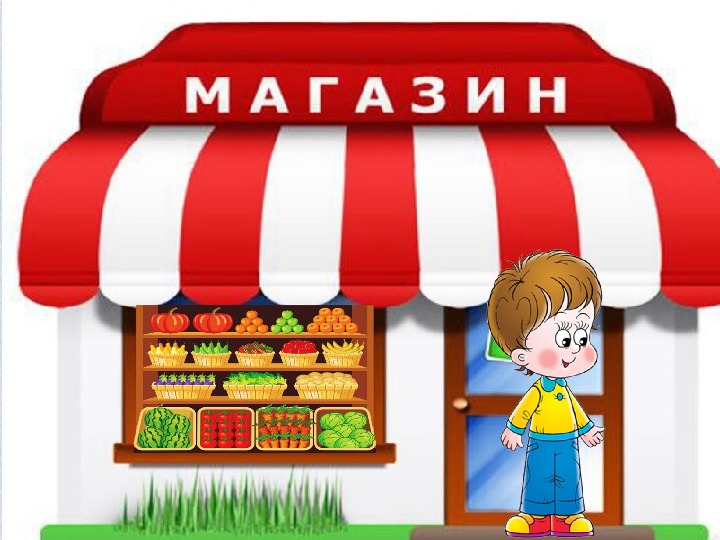 -Это магазин! Сегодня мы с тобой слепим фрукты для игры. А как ты думаешь, как называется магазин, в котором продают фрукты? (выслушивает ответ ребенка, ответ произвольный).Магазин «Овощи, фрукты» 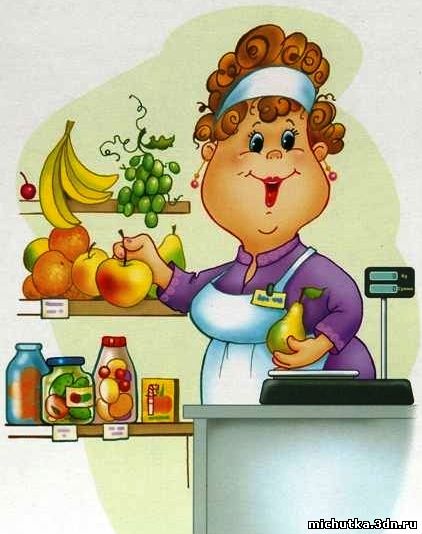         2. Основная часть. -А какие фрукты знаешь ты? (Пауза 10 сек.)-Какие из них твои самые любимые? (Пауза 5 сек.)-Я для тебя подготовила картинки - внимательно рассмотри их, и скажи, какие фрукты на них изображены? Ещё раз уточним их форму. 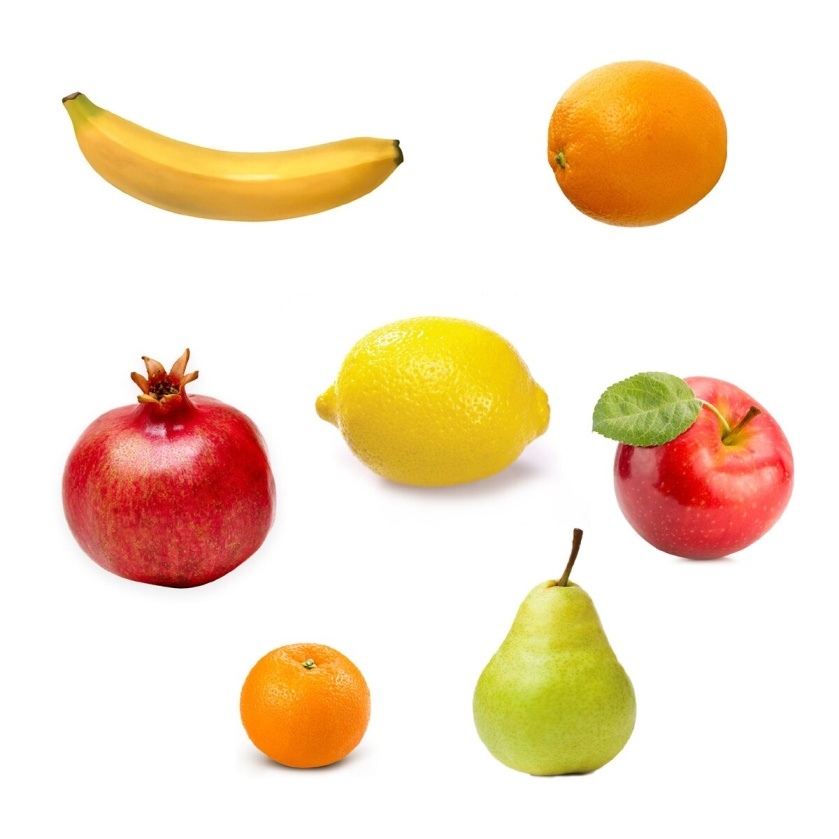 -Если ты считаешь, что:-банан имеет форму продолговатого овала,-яблоко, гранат, апельсин – круглые-лимон – овальный, то ты абсолютно прав.Ребенок фокусирует внимание на говорящем.- Слушает загадку и старается на нее ответить. (если ребенок не называет отгадку, то взрослый произносит слово сам, побуждает ребенка повторить)Ответ ребенкаОтвет ребенкаРебенок вспоминает тот фрукт, который он отдает предпочтение (или несколько фруктов)Называет фрукт и описывает его внешний вид: цвет, форму, вкус ( если ребенок не называет изображение на картинке, то взрослый произносит слово сам, четко и ясно, побуждает ребенка повторить,)Пальчиковая гимнастика «За фруктами в сад» - Перед тем как начать, давай разомнем наши пальчики, чтоб они помогли нам работать:«Пальчик толстый и большой в сад за сливами пошёл.Указательный с порога указал ему дорогу.Средний пальчик очень меткий,Он сбиваем сливы с ветки.Безымянный подбирает.А мизинчик - господинчик в землю косточки сажает».(Взрослый проговаривает слова, совершая движения в соответствии с текстом)Кончик большого пальца ударяет в середину ладошкиСложить пальцы в кулак, вытянуть указательный и показывать по сторонам.Большой и средний сложить так, чтобы получился щелчок.Сгибать этот пальчик к ладошке, как бы подбирая что-то.Округлить мизинец и стучать по столу, двигая только им одним, рука спокойна.Лепка.-Ну, а теперь можно приступить к работе. Выбери себе фрукты которые ты хочешь слепить (2-3 предмета). Правильно подбирай цвета и размер.Объяснение и показ последовательности и приёмов лепки:1) От большого куска пластилина отщипываем необходимое количество, разминаем его в руках, чтобы он стал пластичным.2) Начинаем придавать куску форму задуманного предмета.3) Прикрепляем отдельные детали, сглаживаем места соединений.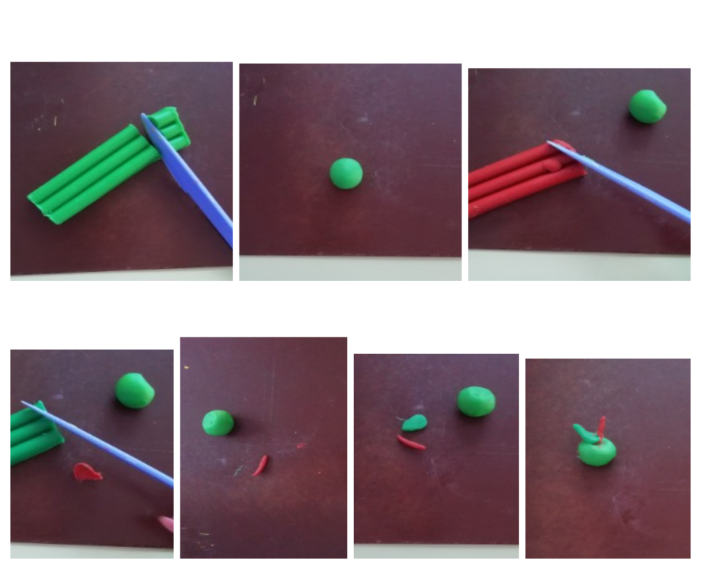 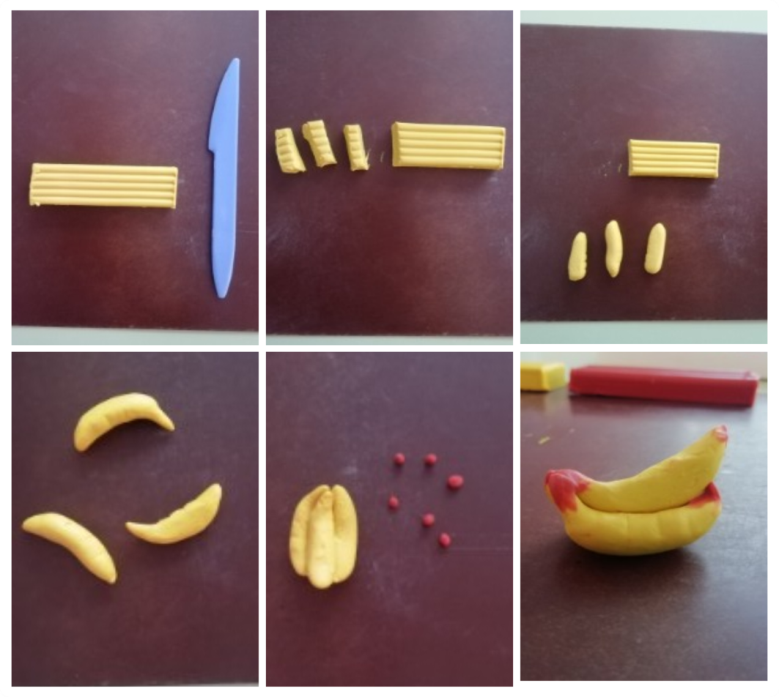 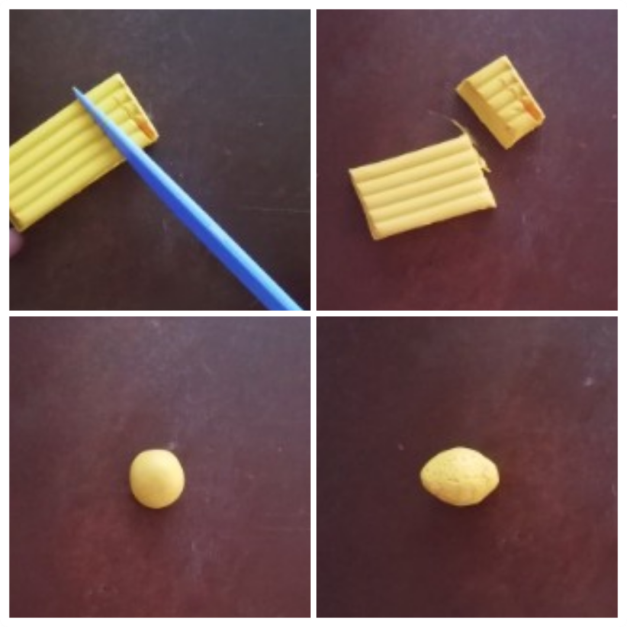 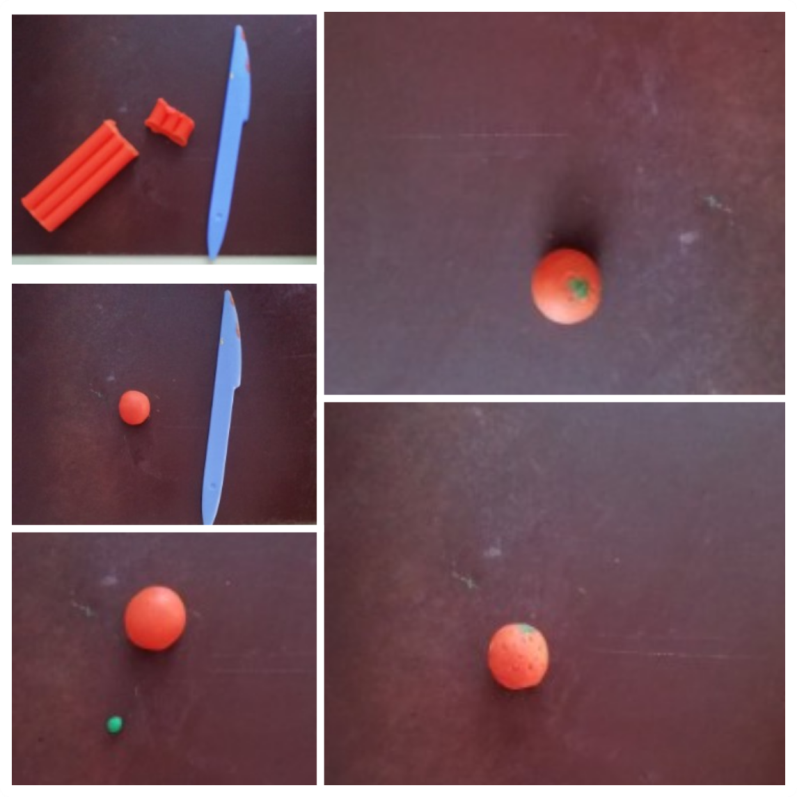 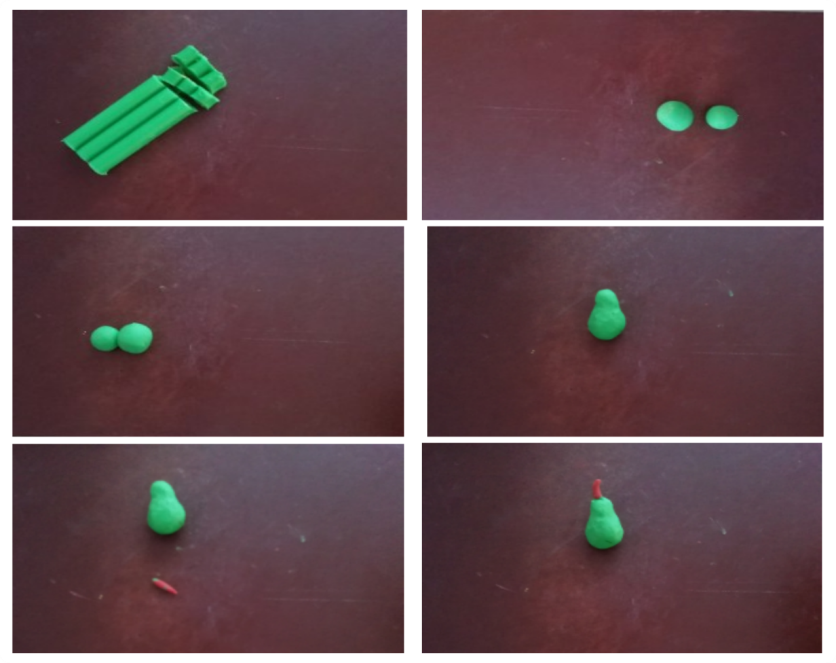 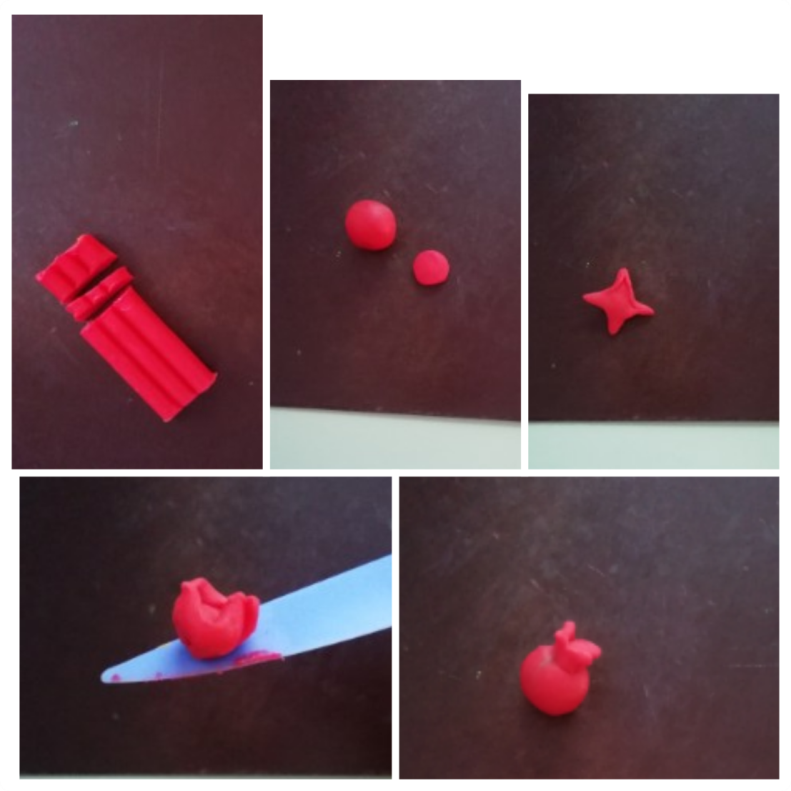 Педагог обращается к родителям: «Уважаемые, взрослые! Пока ребёнок лепит, поставьте видео на паузу и активируйте показ, когда работа будет готова».Рассматривает картинки.Если есть необходимость для правильного выполнения задания можно рассмотреть схему для лепки.Итог.- Надеюсь, что фрукты которые ты вылепил тебе очень понравились. Теперь можно играть в «Магазин».Эмоциональное удовлетворение от проделанной работы.Рефлексия.- А какой фрукт из тех что ты слепил, тебе понравился больше?- Какие еще фрукты ты хотел бы слепить? Ответ на вопрос происходит в устной форме, ребенок говорит, что еще он бы хотел слепить и почему, называет его. Если указывает молча, то взрослый побуждает  его проговаривать.